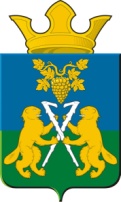 АДМИНИСТРАЦИЯ НИЦИНСКОГО СЕЛЬСКОГО ПОСЕЛЕНИЯСЛОБОДО-ТУРИНСКОГО МУНИЦИПАЛЬНОГО РАЙОНА СВЕРДЛОВСКОЙ ОБЛАСТИПОСТАНОВЛЕНИЕОт 30 октября 2023 года                                                                                               с.Ницинское                                          № 107Об утверждении специальных сигналов оповещения, передаваемых по системе оповещения на объектах культуры об угрозе совершения либо совершении преступлений террористической направленностиВ соответствии с Федеральным законом от 06.03.2006 № 35-ФЗ «О противодействии терроризму», во исполнение подпункта «д» пункта 21 Требований к антитеррористической защищенности объектов (территорий) в сфере культуры и формы паспорта безопасности этих объектов (территорий), утвержденных постановлением Правительства Российской Федерации от 11 февраля 2017 г. № 176, руководствуясь Уставом Ницинского сельского поселения:1. Утвердить специальные сигналы оповещения, передаваемые по системе оповещения на объектах культуры, об угрозе совершения либо совершении преступлений террористической направленности. (приложение)2. Директору МБУК «Ницинский КДЦ» Лапиной Т.М. скорректировать имеющиеся схемы оповещения, об угрозе совершения либо совершении преступлений террористической направленности.3. Директору МБУК «Ницинский КДЦ» Лапиной Т.М. провести тренировки по отработке действий при получении сигналов оповещения.3. Контроль за исполнением настоящего постановления оставляю за собой. Глава администрации Ницинского сельского поселения	                                                           Т.А.Кузеванова.Специальные сигналы  оповещения, передаваемые по системе оповещения на объектах культуры  МБУК «Ницинский КДЦ», об угрозе совершения либо совершения преступления террористической направленности.В дополнение к сигналам оповещения указываются:- возможность безопасной эвакуации;- безопасные пути эвакуации;- возможный порядок действий сотрудников и иных лиц, находящихся на объекте (территории), на котором возможен или уже совершен террористический акт (в соответствии с планом эвакуации);- условия выхода из здания после локализации террористического акта, определены представителями силовых ведомств, например «ВЫХОДИТЬ С ПОДНЯТЫМИ РУКАМИ».Приложениек постановлениюАдминистрации Ницинскогосельского поселенияот 30.10.2023 № 107Вид террористической угрозыСигналы оповещения о террористической угрозе на объектах культуры.Речевые (повторение не менее 3 раз)Речевые (повторение не менее 3 раз)Вооруженное нападение«ВНИМАНИЕ. ВООРУЖЕННОЕ НАПАДЕНИЕ»Атака беспилотного воздушного судна«ВНИМАНИЕ. АТАКА БЕСПИЛОТНОГО ВОЗДУШНОГО СУДНА»Захват заложников«ВНИМАНИЕ. ВООРУЖЕННОЕ НАПАДЕНИЕ. ЗАХВАТ ЗАЛОЖНИКОВ»Размещение взрывного устройства«ВНИМАНИЕ. ЗАЛОЖЕНО ВЗРЫВНОЕ УСТРЙСТВО»Подрыв взрывного устройства«ВНИМАНИЕ. СРАБОТАЛО ВЗРЫВНОЕ УСТРОЙСТВО»После локализации угрозы совершения теракта и по команде руководителя«ВНИМАНИЕ. УГРОЗА ЛОКАЛИЗОВАНА. ВСЕМ ПОКИНУТЬ ПОМЕЩЕНИЯ (ПРОДОЛЖИТЬ РАБОТУ)»ЗвуковыеЗвуковыеПри любой террористической угрозе «КОРОТКИЕ ПРЕРЫВИСТЫЕ СИГНАЛЫ» 